Funding 2019/20 - £16,000 (Government funding) + £3,140 (£10 per child) = £19,140The table below provides an explanation of how the money was spent and the impact it has. Many of these interventions also received funding from the main school budget. The amount shown in brackets is the total cost of the initiative, which is further supplemented by the school budget, due to the importance of sport in ensuring the health and fitness of pupils. What are the school’s visions and aims for PE and School Sport? Our Vision and MottoRooted in our Christian values and TEAM spirit we will aspire to be an innovative and inspiring community where every individual is provided with the opportunity to flourish spiritually, morally, emotionally, physically and intellectually.We are ‘Individuals working to potential with God’“I can do all things because Christ (Jesus) gives me strength” Philippians 4:13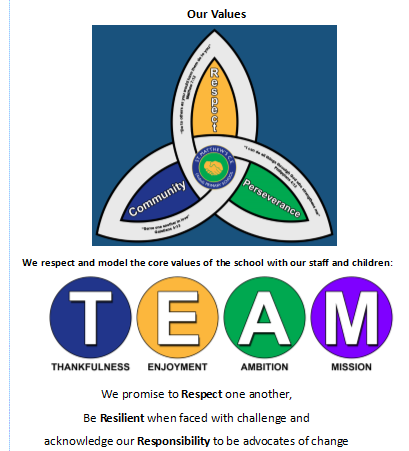 Our Mission Our Christian vision, motto and values are expressed through our school’s mission statement. We will: · Encourage everyone, of all backgrounds and abilities, to flourish spiritually, morally, emotionally, physically and intellectually thereby fulfilling their God-given potential. · Have collective worship as a central part of our community, encompassing  the  spiritual development of both children and adults. · Provide high quality religious education that encourages children to persevere in developing religious literacy.· Provide a framework of both core and foundation subjects which enables and enhances purposeful learning across the curriculum, giving depth, breadth, balance and progression. · Help pupils to develop the resilience to persevere in their learning. To investigate, reason and reflect within a Christian community that encourages taking risks and making decisions. · Ensure the safety of our children and staff within our Christian community is a priority. · Provide support for good mental health and wellbeing of our children and staff so that all feel respected and valued. · Help our children to develop lifelong values so that they can contribute successfully to their local community and navigate an increasingly complex national and global community. · Promote a respect for difference and diversity that exist in our modern world.· Provide a Christian community where there are strong caring relationships based on mutual respect, demonstrated through courtesy, forgiveness and reconciliation. · Promote the practice of the school’s TEAM (Thankfulness, Enjoyment, Ambition and Mission) core values with all who work in our school. School Objectives To continue improvements to the quality of teaching in PE – schemes of work for PE lessons and to show progression in planning.Improve health and fitness of children and staff – become an active school > 30 minutes extra activity per day, weekly mile, healthy lunchboxes, playtime buddies, increase in active lessons, active class of the week, weekend sports bag (trial in 3SG)Increase and widen the after school sports offer – more children to attend clubs than last academic yearIncrease the range of sports resources – see list provided below.  Continue to participate inter-school sports festivals/matches – attend 50% of festivals/tournamentsTo signpost children to local sports clubs to develop their sporting potential further – set up a link with a local sporting club. Children to organise and lead sporting activities – sports journalists, team captains, sports councilTo develop pupils swimming capability – begin year 3 swimmingSchool Action PlanArea of Spend Intended Outcomes How the impact will be measured Monitored by Impact and value for money of intervention (to be assessed at the end of the academic year) Impact and value for money of intervention (to be assessed at the end of the academic year) Develop and improve the Swimming ability of Year3, 4, 5 and 6.Provide swimming lessons for pupils in Year 3, 4, 5 and 6Rationale: Due to the fact that the there is a major fast flowing river located in Shropshire and that on assessing pupils swimming ability there was a considerable under development in this area, we want to ensure that all our pupils are not just water confident but can swim. The swimming ability of pupils will be assessed at the start and at the end. Pupils will have regular assessments of different strokesDevelopment of staff skills in the teaching of swimming. Pupil’s views. PE Co-ordinator HT  Governors – end of year reports Sports GovernorClass teachers No impact due to  Covid. We have not been able to attend sessions this year. No impact due to  Covid. We have not been able to attend sessions this year. Inter schools sports competitions including Sports Days Increase opportunities for competitive inter school sports organised by PE Co-ordinator (Release time for co-ordinator to prepare and organise competitions)Active involvement in area school events 	PE Co-ordinator  PE National Sports Week commencing on Monday 5th July. Children to compete in 3 challenges: Daily Mile, Chest Bounce Challenge and Skipping challenge. This is a virtual competition across the LA and country. PE National Sports Week commencing on Monday 5th July. Children to compete in 3 challenges: Daily Mile, Chest Bounce Challenge and Skipping challenge. This is a virtual competition across the LA and country. Extra-curricular sporting activities (Fully funded) We shall maintain clubs at no cost to parents for clubs run by staff.Throughout the year the following clubs area planned •	Cross Country Years 3-6•	Year 2 -6  boys football run by AFC Telford•	Year 2 - 6  girls football run by AFC Telford•	Year 3 and 4 cricket (boys and girls) •	Year 5 and 6 cricket (boys and girls) •	Year 5 and 6 TAG rugby•	Netball Year 5/6•	Rounder’s Year 5/6Karate Summer sports club year 1-3Reports from pupils during assemblies Monitoring by LMTPE leader HT School Council Twitter feedsClubs did not take place during the Autumn and Spring term due to the Covid Pandemic. Key Stage 2 took priority in in the Summer term. Children from each Key Stage 2 class made choices on their after school club. Y6 and 5 chose to play basketball, year 3 and 4 choose Athletics and ultimate Frisbee. These were deliver by the PE Coordinator and PE teacher (Sensei) in school. Clubs did not take place during the Autumn and Spring term due to the Covid Pandemic. Key Stage 2 took priority in in the Summer term. Children from each Key Stage 2 class made choices on their after school club. Y6 and 5 chose to play basketball, year 3 and 4 choose Athletics and ultimate Frisbee. These were deliver by the PE Coordinator and PE teacher (Sensei) in school. Minibus including cost of fuel, insurance etc.To provide children with greater opportunities to play competitive sport and friendlies matches against local schools. Greater participation in sporting events across Telford and Wrekin.Head teacherPE CoordinatorThe minibus has not been used for sporting competitions. But has been used for some school trips during the academic year. The minibus has not been used for sporting competitions. But has been used for some school trips during the academic year. Subscription to Schools Sports Partnership Increased participation in school to school competitions within T&WIncreased enthusiasm , capabilities and motivation from accessing a broad range of sports competitionsPE leaderPE leaderOnline and virtual tournaments have been taken part in across the year on an individual class basis. Full time Karate, COJO and Learning support mentor coach – developing karate and COJO (PSHE) within school. Develop and promote the TEAM values of St Matthews CE Primary School. To develop children’s emotional well-being and seeing positivity in exercise. Develop 3 Rs principal within school and instil confidence into our pupilsImproved behaviour and greater social skills within the school curriculum and at home.PE CoordinatorHead teacherKarate instructorCOJO has continued to run during the term throughout the Covid Pandemic and is still extremely popular with the children. Key Stage 2 classes have taken part in a range of activities linked to a range of role modelsCOJO has continued to run during the term throughout the Covid Pandemic and is still extremely popular with the children. Key Stage 2 classes have taken part in a range of activities linked to a range of role modelsArthogContinue to provide outstanding residential experiences for pupilsGreater experiences to enthuse and encourage children to excel in activities previously not attempted such as gorging, canoeing, raft building and climbingPE leaderDHTTeachers / TAs in Year 6Year 6 children an activity day at Arthog Out Reach centre, Wellington. Year 6 children an activity day at Arthog Out Reach centre, Wellington. Lunch Time sports coach 3 x weeklyTo develop football skills and discipline on the pitchImproved skill, team ship and co-operation on the pitchSchool’s Sports CoachDue to Covid this has not taken place.Due to Covid this has not taken place.Lunch time running To develop resilience , health and well-being and fitnessImproved stamina and greater motivation to participate in external events such as 5 k races / town park races etcImproved fitness, health and well beingDue to Covid pandemic this has not taken place as we have not been able to mix the bubbles in school. Due to Covid pandemic this has not taken place as we have not been able to mix the bubbles in school. HLTA cover for PE coordinator to attend training and participate in learning walks. Develop and share good practise of Physical Education throughout school. Improved standards of PE lessons PE CoordinatorPE Coordinator has attended virtual PE network meetings. PE Coordinator has attended virtual PE network meetings. Monitoring and evaluating the effectiveness of the Power of PE half termly sequence of lessons. Provide teachers with a baseline for teaching PE from EYFS through to year 6Building upon prior learning and ensuring children develop physically and emotionally within the Physical education curriculum showing progression. High intensity warm ups linked with core skills and an effective cool down. Improved standards of PE lessonsPE coordinatorSLTPE governorThe Power of PE has provided progressive lesson plans for all year groups including EYFS. Due to the Covid Pandemic, teachers have chosen their own PE topics for each half term to fit with the Covid 19 guidelines that have changed from term to term. The Power of PE provides lesson plans with ideas and differentiation. Furthermore it provides staff with example games to develop the fine and gross motor skills children require to complete the PE curriculum. The children are able to build upon previously taught skills with a recap and then develop these across the half term planning. In Key Stage 1, all the fundamentals (Agility, Balance and Coordination) are taught using sports as a vehicle without competition. In Key Stage 2, sports are used as a medium to deepen these previously taught skills in Key Stage 1 and these then lead into competitive tactical games that allow time for these to be analysed.    All PE lessons have been Covid compliant with staff cleaning equipment regularly in Milton and/or Dettol antibacterial spray. The Power of PE has provided progressive lesson plans for all year groups including EYFS. Due to the Covid Pandemic, teachers have chosen their own PE topics for each half term to fit with the Covid 19 guidelines that have changed from term to term. The Power of PE provides lesson plans with ideas and differentiation. Furthermore it provides staff with example games to develop the fine and gross motor skills children require to complete the PE curriculum. The children are able to build upon previously taught skills with a recap and then develop these across the half term planning. In Key Stage 1, all the fundamentals (Agility, Balance and Coordination) are taught using sports as a vehicle without competition. In Key Stage 2, sports are used as a medium to deepen these previously taught skills in Key Stage 1 and these then lead into competitive tactical games that allow time for these to be analysed.    All PE lessons have been Covid compliant with staff cleaning equipment regularly in Milton and/or Dettol antibacterial spray. 